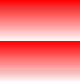 DEFENSIVE AND COMETITIVE BIDDINGLEADS AND SIGNALSLEADS AND SIGNALSLEADS AND SIGNALSLEADS AND SIGNALSLEADS AND SIGNALSWBF Convention Card	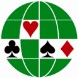 Category i.e. Green / Blue / Red / HUM / Brown Sticker: GREENOVERCALLS(Style; Responses; 1/2level; Reopening)OPENING LEADS STYLEOPENING LEADS STYLEOPENING LEADS STYLEOPENING LEADS STYLEOPENING LEADS STYLEWBF Convention Card	Category i.e. Green / Blue / Red / HUM / Brown Sticker: GREENlight overcalls (8+hcp) // double then bid suit=16+LeadLeadin Partner's Suitin Partner's SuitWBF Convention Card	Category i.e. Green / Blue / Red / HUM / Brown Sticker: GREENresponses: new suit (8-11). Cuebid opener:forcing hand (with or without fit)Suit2nd/4th2nd/4thstd Countstd CountWBF Convention Card	Category i.e. Green / Blue / Red / HUM / Brown Sticker: GREENreopening: double (see the previous explain) .. Suit= 8-13hcp …NT2nd/4th2nd/4thstd Countstd CountCountry:	JORDANcuebid opener: 18+hcp or equivalent strong handSubseqTop of seqTop of seqTop of seqTop of seqEvent:	SENIOR TEAMOther:Players:	Yasmin Abu Jaber & Ghassan Ghanem1NT OVERCALL (2nd/4th Live; Responses; Reopening)LEADSLEADSLEADSLEADSLEADSSYSTEM SUMMARY1nt overcall = 15-17  //// 4thlive= 5(+) + 5(+) in unbid suits (if responderLeadVs.SuitVs.SuitVs. NTVs. NTGENERAL APPROACH AND STYLERESPONSES : SYSTEM ONAceAsk for attitudeAsk for attitudeAsk for attitudeAsk for attitude2/1 GF	2NT=20-21	(FORCING 1NT FOR MAJOR OPENING)REOPENING: 1NT=11-14 hcpKingAsk for countAsk for countAsk for countAsk for count1C= 2+ CARDS	1D= 4+ CARDS   (1C-2C= GF/ 1D-2D=GF)QueenQJ Ask for countQJ Ask for countQJ/AQJ  Ask for countQJ/AQJ  Ask for count1 H\S= 5+CARDSJackJ10J10J10/KJ10/AJ10J10/KJ10/AJ102C= GF (2-3)LOSSER OR 23+HCPJUMP OVERCALLS(Style; Responses; Unusual NT)10doubleton/109(x)/Q109/K109doubleton/109(x)/Q109/K109doubleton/109(x)/Q109/K109doubleton/109(x)/Q109/K1091-Suit: WEAK to moderate99x - H989x - H989x - H989x - H981NT Openings:	15-172-Suit: 1M-2NT = MINORS, 1M-2M= other MAJOR+MINOR, 1m-2D=majorsHi-xEvenEvenEvenEven2 OVER 1 Responses: GFresponses (assumes partner has weak to moderate hand)Lo-xOddOddOddOddSPECIAL BIDS THAT MAY REQUIRE DEFENCEReopening: SYSTEM ONSIGNALS IN ORDER OF PRIORITYSIGNALS IN ORDER OF PRIORITYSIGNALS IN ORDER OF PRIORITYSIGNALS IN ORDER OF PRIORITYSIGNALS IN ORDER OF PRIORITY2D= WEAK 6 CARDS MAJORDIRECT and JUMP CUE BIDS ( Style; Responses; Reopening)Partner's LeadDeclarer's LeadDeclarer's LeadDiscarding2H= 5(+)Heart AND 5(+)MINOR ---weak(6-11hcp)Three level cuebid opener=asking stopper with long suitSuit:1stcountcountcountLavinthal discards2S= 5(+)SPADE AND 5(+)ANY ---weak(6-11hcp)2C (natural)= club SUIT ,2D= MAJORS2ndcountcountcountLavinthal discards3rdcountcountcountLavinthal discardsNT: 1stcountcountcountLavinthal discardsVS. NT(vs. Strong/Weak; Reopening;PH)2ndcountcountcountLavinthal discardsCappelletti convention all seats vs. strong/weak3rdcountcountcountLavinthal discardsSignals (including Trumps):Signals (including Trumps):Signals (including Trumps):Signals (including Trumps):Signals (including Trumps):DOUBLESDOUBLESDOUBLESDOUBLESDOUBLESTAKEOUT    DOUBLES(Style;Responses;Reopening)TAKEOUT    DOUBLES(Style;Responses;Reopening)TAKEOUT    DOUBLES(Style;Responses;Reopening)TAKEOUT    DOUBLES(Style;Responses;Reopening)TAKEOUT    DOUBLES(Style;Responses;Reopening)VS.PREEMPTS( Doubles; Cue-bids; Jumps; NT bids)May be light (9+) with suitable shape when both opponents bid or in balancing seatMay be light (9+) with suitable shape when both opponents bid or in balancing seatMay be light (9+) with suitable shape when both opponents bid or in balancing seatMay be light (9+) with suitable shape when both opponents bid or in balancing seatMay be light (9+) with suitable shape when both opponents bid or in balancing seatdouble: takeout , CUE BID = strong and two suited hand)Responses : naturalResponses : naturalResponses : naturalResponses : naturalResponses : naturalnt: natural to play (points, 2nt=16-18, 3nt=18+)Reopening= When 1X-P-P Dbl shows 9+Reopening= When 1X-P-P Dbl shows 9+Reopening= When 1X-P-P Dbl shows 9+Reopening= When 1X-P-P Dbl shows 9+Reopening= When 1X-P-P Dbl shows 9+SPECIAL FORCING PASS SEQUENCESin clear situations where the hand belong to us and opponents are sacrifing, the pass is forciVS. ARTIFICIAL STRONG OPENINGSSPECIAL,ARTIFICIAL AND COMPETITIVE DOUBLES/REDOUBLESSPECIAL,ARTIFICIAL AND COMPETITIVE DOUBLES/REDOUBLESSPECIAL,ARTIFICIAL AND COMPETITIVE DOUBLES/REDOUBLESSPECIAL,ARTIFICIAL AND COMPETITIVE DOUBLES/REDOUBLESSPECIAL,ARTIFICIAL AND COMPETITIVE DOUBLES/REDOUBLESnaturalDoubles and redoubles usually show pointsDoubles and redoubles usually show pointsDoubles and redoubles usually show pointsDoubles and redoubles usually show pointsDoubles and redoubles usually show pointsIf high level bidding dble will always be a good handIf high level bidding dble will always be a good handIf high level bidding dble will always be a good handIf high level bidding dble will always be a good handIf high level bidding dble will always be a good handIMPORTANT NOTES THAT DON'T FIT ELSEWHERESupport doubles onSupport doubles onSupport doubles onSupport doubles onSupport doubles on3rd seat opening could be weakOVER OPPONENTS' TAKE OUT DOUBLERDBL DIRECT 9+ HCPPsychics: rareTICKMIN NO.NEG.COMPETITIVE & PASSED HANDOPENIFOFDBL.DESCRIPTIONRESPONSESSUBSEQUENT AUCTIONBIDDINGART.CARDSTHRU1♣√211-21HCP ANY SHAPE1♦,♥,♠ (NAT 3+ F1);  1NT (BALANCED 6-9HCP); 2♣(5♣'s 12+HCP);2♦(5♣, 9-11 HCP ); 2♥,♠(weak 6cards); 2NT(10-11 HCP); 3♣ PREEMPT (6-8HCP)1♣√211-21HCP ANY SHAPE1♦,♥,♠ (NAT 3+ F1);  1NT (BALANCED 6-9HCP); 2♣(5♣'s 12+HCP);2♦(5♣, 9-11 HCP ); 2♥,♠(weak 6cards); 2NT(10-11 HCP); 3♣ PREEMPT (6-8HCP)1♦411-21HCP ANY SHAPE (with 4♣s 4♦s it's optional to open 1♣ or 1♦ depending upon HCP and quality)1♥,♠ NAT 3+ F1;  1NT BALANCED (6-9HCP); 2♣ NAT FG;2♦(GF♦); 2♥,♠(weak 6cards) ; 2NT(10-11 HCP); 3♣ (4+ ♦ 9-11HCP ); 3♦ PREEMPT (7-8HCP)1♦411-21HCP ANY SHAPE (with 4♣s 4♦s it's optional to open 1♣ or 1♦ depending upon HCP and quality)1♥,♠ NAT 3+ F1;  1NT BALANCED (6-9HCP); 2♣ NAT FG;2♦(GF♦); 2♥,♠(weak 6cards) ; 2NT(10-11 HCP); 3♣ (4+ ♦ 9-11HCP ); 3♦ PREEMPT (7-8HCP)1♥511-21HCP ANY SHAPE1NT F1; 2♣,♦ FG; 2♥ RAISE (8-10HCP) , 2NT (4+♥'s FG) 3♣ (4♥'s10-11HCP); 3♦ (4♥'s 7-9HCP); 3♥(4+♥'s 0-6HCP);3♠,4♣,♦(splinter ♠,♣,♦ 8-11 HCP); 3NT(♠3,12-15hcp);1♥511-21HCP ANY SHAPE1NT F1; 2♣,♦ FG; 2♥ RAISE (8-10HCP) , 2NT (4+♥'s FG) 3♣ (4♥'s10-11HCP); 3♦ (4♥'s 7-9HCP); 3♥(4+♥'s 0-6HCP);3♠,4♣,♦(splinter ♠,♣,♦ 8-11 HCP); 3NT(♠3,12-15hcp);1♠511-21HCP ANY SHAPE1NT F1; 2♣,♦,♥ FG; 2♠ RAISE (8-10HCP) , 2NT (4+♠'s FG);3♣(4♠'s 10-11HCP); 3♦ (4♠'s 7-9HCP) 3; 3♥,4♣,♦(splinter ♠,♣,♦ 8-11 HCP); 3NT(♠3,12-15hcp)1♠511-21HCP ANY SHAPE1NT F1; 2♣,♦,♥ FG; 2♠ RAISE (8-10HCP) , 2NT (4+♠'s FG);3♣(4♠'s 10-11HCP); 3♦ (4♠'s 7-9HCP) 3; 3♥,4♣,♦(splinter ♠,♣,♦ 8-11 HCP); 3NT(♠3,12-15hcp)1NT14-17 HCP BAL OR SEMI BAL2♣ STAYMAN; 2♦,♥,♠,2NT TRF TO ♥,♠,♣,♦ RESPECTEVILY; 3♣(♣+♦WK); 3♦(♣+♦ FG); 3♥(♣+♦ SS♥ FG); 3♠(♣+♦ SS♠ FG): 3NT TO PLAYLEBENSOHL1NT14-17 HCP BAL OR SEMI BAL2♣ STAYMAN; 2♦,♥,♠,2NT TRF TO ♥,♠,♣,♦ RESPECTEVILY; 3♣(♣+♦WK); 3♦(♣+♦ FG); 3♥(♣+♦ SS♥ FG); 3♠(♣+♦ SS♠ FG): 3NT TO PLAY2♣√023+HCP OR STR LOSER HAND2♦ relay; 2♥ natural ; 2♠ 5+♠ 2TOP H's;2NT nat.; 3♣  5+♣ 2 TOPH's;3♦  5+♦ 2 TOP H's2♣√023+HCP OR STR LOSER HAND2♦ relay; 2♥ natural ; 2♠ 5+♠ 2TOP H's;2NT nat.; 3♣  5+♣ 2 TOPH's;3♦  5+♦ 2 TOP H's2♦√0MULTI  WK Major (4-11HCP)2♥ PASS/CORRECT ;  2NT RELAY (forcing)2♦√0MULTI  WK Major (4-11HCP)2♥ PASS/CORRECT ;  2NT RELAY (forcing)2♥55+♥,5+m (4-11HCP)2♠ (PASS OR CORRECT)/3♣/3♦ NATURAL forcing; 2NT ASKING TO BID MINOR;2♠55+♠,5+any (4-11HCP)2NT ASKING TO BID MINOR, 3♣ ,3♦ ,3♥ NAT forcing2NTBALANCED 20-21 HCP3♣ PUPPET STAYMAN; 3♦,3♥ TRFs TO ♥,♠ ; 3♠ asking FORCING3NT (MINOR INTEREST), 3NT (5♠ &4 ♥)2NTBALANCED 20-21 HCP3♣ PUPPET STAYMAN; 3♦,3♥ TRFs TO ♥,♠ ; 3♠ asking FORCING3NT (MINOR INTEREST), 3NT (5♠ &4 ♥)3♣7PREEMPT (4-11HCP) PROMISE GOOD SUIT IF VUL3♦,3♥,3♠ NAT F; 3NT TO PLAY3♦7PREEMPT (4-11HCP) PROMISE GOOD SUIT IF VUL3♥,3♠ NAT F; 3NT TO PLAY3♥7PREEMPT (4-11HCP) PROMISE GOOD SUIT IF VUL3♠ NAT F; 3NT TO PLAY3♠7PREEMPT (4-11HCP) PROMISE GOOD SUIT IF VUL3NT,4♥, 4♠  TO PLAY; 4♣ ,4♦ F3NTTO PLAY ( LONG SOLID MINOR)4♣ PASS OR CORRECTHigh Level BiddingHigh Level Bidding4♣,♦7PREEMPT (4-7HCP)RKCB 0314RKCB 03144♥,♠7TO PLAY NORMALLY LESS THAN OPENING4NT7ASKING SPECIFIC ACES5♣,5♦8TO PLAYDEFENSIVE AND COMETITIVE BIDDINGLEADS AND SIGNALSLEADS AND SIGNALSLEADS AND SIGNALSLEADS AND SIGNALSLEADS AND SIGNALSWBF Convention Card	Category i.e. Green / Blue / Red / HUM / Brown Sticker: GREENOVERCALLS(Style; Responses; 1/2level; Reopening)OPENING LEADS STYLEOPENING LEADS STYLEOPENING LEADS STYLEOPENING LEADS STYLEOPENING LEADS STYLEWBF Convention Card	Category i.e. Green / Blue / Red / HUM / Brown Sticker: GREENlight overcalls (8+hcp) // double then bid suit=16+LeadLeadin Partner's Suitin Partner's SuitWBF Convention Card	Category i.e. Green / Blue / Red / HUM / Brown Sticker: GREENresponses: new suit (8-11). Cuebid opener:forcing hand (with or without fit)Suit2nd/4th2nd/4thstd Countstd CountWBF Convention Card	Category i.e. Green / Blue / Red / HUM / Brown Sticker: GREENreopening: double (see the previous explain) .. Suit= 8-13hcp …NT2nd/4th2nd/4thstd Countstd CountCountry:	JORDANcuebid opener: 18+hcp or equivalent strong handSubseqTop of seqTop of seqTop of seqTop of seqEvent:	SENIOR TEAMOther:Players:	Yasmin Abu Jaber & Jack Karouta1NT OVERCALL (2nd/4th Live; Responses; Reopening)LEADSLEADSLEADSLEADSLEADSSYSTEM SUMMARY1nt overcall = 15-17  //// 4thlive= 5(+) + 5(+) in unbid suits (if responderLeadVs.SuitVs.SuitVs. NTVs. NTGENERAL APPROACH AND STYLERESPONSES : SYSTEM ONAceAsk for attitudeAsk for attitudeAsk for attitudeAsk for attitude2/1 GF	2NT=20-21	(FORCING 1NT FOR MAJOR OPENING)REOPENING: 1NT=11-14 hcpKingAsk for countAsk for countAsk for countAsk for count1C= 2+ CARDS	1D= 4+ CARDS   (1C-2C= GF/ 1D-2D=GF)QueenQJ Ask for countQJ Ask for countQJ/AQJ  Ask for countQJ/AQJ  Ask for count1 H\S= 5+CARDSJackJ10J10J10/KJ10/AJ10J10/KJ10/AJ102C= GF (2-3)LOSSER OR 23+HCPJUMP OVERCALLS(Style; Responses; Unusual NT)10doubleton/109(x)/Q109/K109doubleton/109(x)/Q109/K109doubleton/109(x)/Q109/K109doubleton/109(x)/Q109/K1091-Suit: WEAK to moderate99x - H989x - H989x - H989x - H981NT Openings:	15-172-Suit: 1M-2NT = MINORS, 1M-2M= other MAJOR+MINOR, 1m-2D=majorsHi-xEvenEvenEvenEven2 OVER 1 Responses: GFresponses (assumes partner has weak to moderate hand)Lo-xOddOddOddOddSPECIAL BIDS THAT MAY REQUIRE DEFENCEReopening: SYSTEM ONSIGNALS IN ORDER OF PRIORITYSIGNALS IN ORDER OF PRIORITYSIGNALS IN ORDER OF PRIORITYSIGNALS IN ORDER OF PRIORITYSIGNALS IN ORDER OF PRIORITY2D= WEAK 6 CARDS MAJORDIRECT and JUMP CUE BIDS ( Style; Responses; Reopening)Partner's LeadDeclarer's LeadDeclarer's LeadDiscarding2H= 5(+)Heart AND 5(+)MINOR ---weak(6-11hcp)Three level cuebid opener=asking stopper with long suitSuit:1stcountcountcountLavinthal discards2S= 5(+)SPADE AND 5(+)ANY ---weak(6-11hcp)2C (natural)= club SUIT ,2D= MAJORS2ndcountcountcountLavinthal discards3rdcountcountcountLavinthal discardsNT: 1stcountcountcountLavinthal discardsVS. NT(vs. Strong/Weak; Reopening;PH)2ndcountcountcountLavinthal discardsCappelletti convention all seats vs. strong/weak3rdcountcountcountLavinthal discardsSignals (including Trumps):Signals (including Trumps):Signals (including Trumps):Signals (including Trumps):Signals (including Trumps):DOUBLESDOUBLESDOUBLESDOUBLESDOUBLESTAKEOUT    DOUBLES(Style;Responses;Reopening)TAKEOUT    DOUBLES(Style;Responses;Reopening)TAKEOUT    DOUBLES(Style;Responses;Reopening)TAKEOUT    DOUBLES(Style;Responses;Reopening)TAKEOUT    DOUBLES(Style;Responses;Reopening)VS.PREEMPTS( Doubles; Cue-bids; Jumps; NT bids)May be light (9+) with suitable shape when both opponents bid or in balancing seatMay be light (9+) with suitable shape when both opponents bid or in balancing seatMay be light (9+) with suitable shape when both opponents bid or in balancing seatMay be light (9+) with suitable shape when both opponents bid or in balancing seatMay be light (9+) with suitable shape when both opponents bid or in balancing seatdouble: takeout , CUE BID = strong and two suited hand)Responses : naturalResponses : naturalResponses : naturalResponses : naturalResponses : naturalnt: natural to play (points, 2nt=16-18, 3nt=18+)Reopening= When 1X-P-P Dbl shows 9+Reopening= When 1X-P-P Dbl shows 9+Reopening= When 1X-P-P Dbl shows 9+Reopening= When 1X-P-P Dbl shows 9+Reopening= When 1X-P-P Dbl shows 9+SPECIAL FORCING PASS SEQUENCESin clear situations where the hand belong to us and opponents are sacrifing, the pass is forciVS. ARTIFICIAL STRONG OPENINGSSPECIAL,ARTIFICIAL AND COMPETITIVE DOUBLES/REDOUBLESSPECIAL,ARTIFICIAL AND COMPETITIVE DOUBLES/REDOUBLESSPECIAL,ARTIFICIAL AND COMPETITIVE DOUBLES/REDOUBLESSPECIAL,ARTIFICIAL AND COMPETITIVE DOUBLES/REDOUBLESSPECIAL,ARTIFICIAL AND COMPETITIVE DOUBLES/REDOUBLESnaturalDoubles and redoubles usually show pointsDoubles and redoubles usually show pointsDoubles and redoubles usually show pointsDoubles and redoubles usually show pointsDoubles and redoubles usually show pointsIf high level bidding dble will always be a good handIf high level bidding dble will always be a good handIf high level bidding dble will always be a good handIf high level bidding dble will always be a good handIf high level bidding dble will always be a good handIMPORTANT NOTES THAT DON'T FIT ELSEWHERESupport doubles onSupport doubles onSupport doubles onSupport doubles onSupport doubles on3rd seat opening could be weakOVER OPPONENTS' TAKE OUT DOUBLERDBL DIRECT 9+ HCPPsychics: rareTICKMIN NO.NEG.COMPETITIVE & PASSED HANDOPENIFOFDBL.DESCRIPTIONRESPONSESSUBSEQUENT AUCTIONBIDDINGART.CARDSTHRU1♣√211-21HCP ANY SHAPE1♦,♥,♠ (NAT 3+ F1);  1NT (BALANCED 6-9HCP); 2♣(5♣'s 12+HCP);2♦(5♣, 9-11 HCP ); 2♥,♠(weak 6cards); 2NT(10-11 HCP); 3♣ PREEMPT (6-8HCP)1♣√211-21HCP ANY SHAPE1♦,♥,♠ (NAT 3+ F1);  1NT (BALANCED 6-9HCP); 2♣(5♣'s 12+HCP);2♦(5♣, 9-11 HCP ); 2♥,♠(weak 6cards); 2NT(10-11 HCP); 3♣ PREEMPT (6-8HCP)1♦411-21HCP ANY SHAPE (with 4♣s 4♦s it's optional to open 1♣ or 1♦ depending upon HCP and quality)1♥,♠ NAT 3+ F1;  1NT BALANCED (6-9HCP); 2♣ NAT FG;2♦(GF♦); 2♥,♠(weak 6cards) ; 2NT(10-11 HCP); 3♣ (4+ ♦ 9-11HCP ); 3♦ PREEMPT (7-8HCP)1♦411-21HCP ANY SHAPE (with 4♣s 4♦s it's optional to open 1♣ or 1♦ depending upon HCP and quality)1♥,♠ NAT 3+ F1;  1NT BALANCED (6-9HCP); 2♣ NAT FG;2♦(GF♦); 2♥,♠(weak 6cards) ; 2NT(10-11 HCP); 3♣ (4+ ♦ 9-11HCP ); 3♦ PREEMPT (7-8HCP)1♥511-21HCP ANY SHAPE1NT F1; 2♣,♦ FG; 2♥ RAISE (8-10HCP) , 2NT (4+♥'s FG) 3♣ (4♥'s10-11HCP); 3♦ (4♥'s 7-9HCP); 3♥(4+♥'s 0-6HCP);3♠,4♣,♦(splinter ♠,♣,♦ 8-11 HCP); 3NT(♠3,12-15hcp);1♥511-21HCP ANY SHAPE1NT F1; 2♣,♦ FG; 2♥ RAISE (8-10HCP) , 2NT (4+♥'s FG) 3♣ (4♥'s10-11HCP); 3♦ (4♥'s 7-9HCP); 3♥(4+♥'s 0-6HCP);3♠,4♣,♦(splinter ♠,♣,♦ 8-11 HCP); 3NT(♠3,12-15hcp);1♠511-21HCP ANY SHAPE1NT F1; 2♣,♦,♥ FG; 2♠ RAISE (8-10HCP) , 2NT (4+♠'s FG);3♣(4♠'s 10-11HCP); 3♦ (4♠'s 7-9HCP) 3; 3♥,4♣,♦(splinter ♠,♣,♦ 8-11 HCP); 3NT(♠3,12-15hcp)1♠511-21HCP ANY SHAPE1NT F1; 2♣,♦,♥ FG; 2♠ RAISE (8-10HCP) , 2NT (4+♠'s FG);3♣(4♠'s 10-11HCP); 3♦ (4♠'s 7-9HCP) 3; 3♥,4♣,♦(splinter ♠,♣,♦ 8-11 HCP); 3NT(♠3,12-15hcp)1NT14-17 HCP BAL OR SEMI BAL2♣ STAYMAN; 2♦,♥,♠,2NT TRF TO ♥,♠,♣,♦ RESPECTEVILY; 3♣(♣+♦WK); 3♦(♣+♦ FG); 3♥(♣+♦ SS♥ FG); 3♠(♣+♦ SS♠ FG): 3NT TO PLAYLEBENSOHL1NT14-17 HCP BAL OR SEMI BAL2♣ STAYMAN; 2♦,♥,♠,2NT TRF TO ♥,♠,♣,♦ RESPECTEVILY; 3♣(♣+♦WK); 3♦(♣+♦ FG); 3♥(♣+♦ SS♥ FG); 3♠(♣+♦ SS♠ FG): 3NT TO PLAY2♣√023+HCP OR STR LOSER HAND2♦ relay; 2♥ natural ; 2♠ 5+♠ 2TOP H's;2NT nat.; 3♣  5+♣ 2 TOPH's;3♦  5+♦ 2 TOP H's2♣√023+HCP OR STR LOSER HAND2♦ relay; 2♥ natural ; 2♠ 5+♠ 2TOP H's;2NT nat.; 3♣  5+♣ 2 TOPH's;3♦  5+♦ 2 TOP H's2♦√0MULTI  WK Major (4-11HCP)2♥ PASS/CORRECT ;  2NT RELAY (forcing)2♦√0MULTI  WK Major (4-11HCP)2♥ PASS/CORRECT ;  2NT RELAY (forcing)2♥55+♥,5+m (4-11HCP)2♠ (PASS OR CORRECT)/3♣/3♦ NATURAL forcing; 2NT ASKING TO BID MINOR;2♠55+♠,5+any (4-11HCP)2NT ASKING TO BID MINOR, 3♣ ,3♦ ,3♥ NAT forcing2NTBALANCED 20-21 HCP3♣ PUPPET STAYMAN; 3♦,3♥ TRFs TO ♥,♠ ; 3♠ asking FORCING3NT (MINOR INTEREST), 3NT (5♠ &4 ♥)2NTBALANCED 20-21 HCP3♣ PUPPET STAYMAN; 3♦,3♥ TRFs TO ♥,♠ ; 3♠ asking FORCING3NT (MINOR INTEREST), 3NT (5♠ &4 ♥)3♣7PREEMPT (4-11HCP) PROMISE GOOD SUIT IF VUL3♦,3♥,3♠ NAT F; 3NT TO PLAY3♦7PREEMPT (4-11HCP) PROMISE GOOD SUIT IF VUL3♥,3♠ NAT F; 3NT TO PLAY3♥7PREEMPT (4-11HCP) PROMISE GOOD SUIT IF VUL3♠ NAT F; 3NT TO PLAY3♠7PREEMPT (4-11HCP) PROMISE GOOD SUIT IF VUL3NT,4♥, 4♠  TO PLAY; 4♣ ,4♦ F3NTTO PLAY ( LONG SOLID MINOR)4♣ PASS OR CORRECTHigh Level BiddingHigh Level Bidding4♣,♦7PREEMPT (4-7HCP)RKCB 0314RKCB 03144♥,♠7TO PLAY NORMALLY LESS THAN OPENING4NT7ASKING SPECIFIC ACES5♣,5♦8TO PLAY